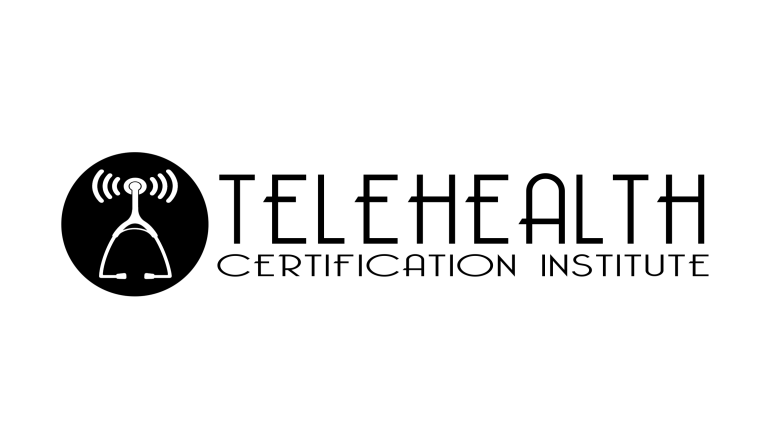 You can register and make payment by mailing in this form to:Telehealth Certification Institute LLC261 South Pearl StreetCanandaigua, NY 14424EIN# 47-1437211585-687-8837support@telehealthcertificationinstitute.comPlease make checks out to:Telehealth Certification Institute LLCPlease fill out the following information:Name:Email:Address:City:State:Zip Code:Phone number:Complete Course Title:Discount Code (if provided one):Total amount enclosed:Upon receipt of this form and payment, you will receive an email with information on how to login to your training portal. 